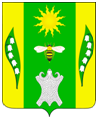 АДМИНИСТРАЦИЯ ВЕСЕЛОВСКОГО СЕЛЬСКОГО ПОСЕЛЕНИЯ УСПЕНСКОГО РАЙОНАПОСТАНОВЛЕНИЕот 09 ноября 2020 года									    № 116х. ВеселыйОб утверждении  муниципальной программы «Осуществление комплекса мер по обеспечениюбезопасности дорожного движения на территории  Веселовского сельского поселения Успенского района на 2021-2023 годы»На основании Федерального закона «О безопасности дорожного движения» от 10декабря 1995 года №196-ФЗ, постановления администрации  муниципального образования Успенский район от 28 декабря  2007 года  №  1423 «О порядке разработки, утверждения и реализации муниципальных целевых программ», в целях повышения эффективности работы в области обеспечения безопасности дорожного движения в плане содержания улично-дорожной сети населенных пунктов и автодорог Успенского района, а также повышения роли органов местного самоуправления сельских поселений  Успенского района в организации обеспечения безопасности дорожного движения на территории обслуживания, в соответствии с Уставом Веселовского сельского поселения  Успенского района,  п о с т а н о в л я ю:1.Утвердить муниципальную программу «Осуществление комплекса мер по обеспечению безопасности дорожного движения на территории  Веселовского сельского поселения Успенского района на 2021-2023 годы» согласно приложения.	2. Обнародовать настоящее постановление  в соответствии с Уставом Веселовского сельского поселения Успенского района.  3. Контроль за выполнением настоящего постановления оставляю за собой.4. Настоящее постановление вступает в силу со следующего дня после дня его официального обнародования и распространяется на правоотношения, возникшие с 1 января 2021 года.Глава Веселовскогосельского поселения Успенского района					      Т.Я. КузнецоваПриложениек постановлению администрации Веселовского сельского поселения Успенского районаот 09 ноября 2020 года №116Муниципальная программаОсуществление комплекса мер по обеспечениюбезопасности дорожного движения на территории  Веселовского сельского поселения Успенского района на 2021-2023 годыПАСПОРТМуниципальной программы Осуществление комплекса мер по обеспечениюбезопасности дорожного движения на территории  Веселовского сельского поселения Успенского района на 2021-2023 годы1. Содержание проблемы и обоснование необходимости ее решения программными методамиТенденция роста парка автомобильного транспорта в Веселовском сельском поселении Успенского района, как правило,приводит к постоянному осложнению дорожно-транспортной обстановки. Успешное решение проблем обеспечения безопасности дорожного движения на территории Веселовского сельского поселения Успенского района становится  возможным  только  при условии  реализации  единой государственной политики на всех уровнях исполнительной власти.Анализ дорожно-транспортной дисциплины в рамках обеспечения безопасности дорожного движения в Веселовском сельском поселении Успенского района за ряд лет свидетельствует о том, что в текущем 2019 году и последующих годах, возникла необходимость в реорганизации и внедрения дополнительного комплекса мер и вопросов по обеспечению безопасности движения автотранспорта (в том числе и общественного) на автодорогах Веселовского сельского поселения Успенского района.Таким образом, в целях надлежащего контроля за обеспечением безопасности дорожного движения, снижения уровня аварийности в населенных пунктах и на автодорогах Веселовского сельского поселения Успенского района, во взаимодействии с заинтересованными службами (организациями, предприятиями),  необходимо осуществить ряд, предусмотренных Программой мероприятий.2. Цели и задачи, сроки и этапы реализации программы	Целями Программы являются:	- повышение эффективности работы в области обеспечения безопасности дорожного движения в плане сокращения количества лиц, погибших в результате дорожно-транспортных происшествий;	- сокращение количества дорожно-транспортных происшествий с пострадавшими.	Задачами Программы являются:	- предупреждение опасного поведения участников дорожного движения;	- сокращение детского дорожного - транспортного травматизма; 	- совершенствование организации движения транспорта и пешеходов в населенных пунктах Веселовского сельского поселения Успенского района; 	- сокращение времени прибытия соответствующих служб на место ДТП, повышении эффективности их деятельности по оказанию помощи лицам, пострадавшим в дорожно-транспортных происшествиях;	- повышение уровня безопасности транспортныхсредств;	- существенное повышение роли и эффективности функционирования органов местного самоуправления Веселовского сельского поселения Успенского района в организации обеспечения безопасности дорожного движения на территориях обслуживания. Исключение проблем и противоречий с органами внутренних дел и другими органами власти в указанной сфере3. Механизм реализации Программы3.1. Текущее управление Программой осуществляет координатор Программы.3.2. Координатор Программы в процессе реализации Программы:организует координацию деятельности исполнителей Программы;организует нормативно-правовое и методическое обеспечение реализации Программы;осуществляет подготовку предложений по объемам и источникам средств реализации программы на основании предложений заказчиков Программы;организует информационную и разъяснительную работу, направленную на освещение целей и задач Программы;осуществляет мониторинг и анализ отчетов заказчиков, ответственных за реализацию соответствующих мероприятий Программы;осуществляет оценку социально-экономической эффективности, а также оценку целевых индикаторов и показателей реализации Программы в целом;осуществляет контроль за выполнением сетевых планов-графиков и ходом реализации Программы в целом.3.3. Контроль за ходом выполнения Программы осуществляется администрацией Веселовского сельского поселения Успенского района.3.4. В случаях, когда координатор долгосрочной краевой целевой программы в отчетном году не принял меры по обеспечению полного и своевременного финансирования мероприятий целевой программы, а также соответствия результатов  Программы целевым индикаторам и показателям эффективности, предусмотренным утвержденной Программой, вносит согласованные предложения:о корректировке целей и срока реализации целевой программы, перечня программных мероприятий;о досрочном прекращении реализации целевой программы с соблюдением процедур расторжения договоров (соглашений);о принятии в установленном порядке мер к заказчику и (или) исполнителю Программы.При внесении изменений в Программу значения показателей программы, относящиеся к прошедшим периодам реализации программы, изменению не подлежат.3.5. Местный заказчик:является главным распорядителем средств местного бюджета;заключает договоры с исполнителями Программы в установленном законодательством порядке согласно Федеральному закону от 5 апреля  2013 года №44-ФЗ «О контрактной системе в сфере закупок товаров,  работ, услуг   для обеспечения государственных и муниципальных нужд», а также договоры субсидирования;осуществляет текущий контроль за использованием средств, предусмотренных Программой, и анализ выполнения мероприятий;несет ответственность за целевое и эффективное использование выделенных в его распоряжение бюджетных средств;осуществляет согласование с основными участниками Программы возможных сроков выполнения мероприятий, предложений по объемам и источникам финансирования;разрабатывает и утверждает сетевые планы-графики реализации мероприятий Программы;формирует бюджетные заявки на финансирование мероприятий Программы.Исполнители основных мероприятий Программы являются ответственными за выполнение мероприятий, организуют взаимодействие с другими исполнителями, в рамках, предоставленных законом полномочий, получают от них данные о проделанной работе и готовят обобщенную информацию о ходе и результатах.4. Мероприятия по выполнению муниципальной целевой программы по осуществлению комплекса мер в обеспечении безопасности дорожного движения в Веселовском сельском поселении на 2021-2023г.4. Объёмы и источники финансирования программыГлава Веселовскогосельского поселения Успенского района					      Т.Я. КузнецоваНаименование программыМуниципальная программа «Осуществление комплекса мер по обеспечению безопасности дорожного движения на территории  Веселовского сельского поселения Успенского района на 2021-2023 год»(далее – Программа)Заказчик программыАдминистрация  Веселовского сельского поселения Успенского районаРазработчик и координатор программыАдминистрация Веселовского сельского поселения Успенского районаЦель программы- повышение эффективности работы в областиобеспечения безопасности дорожного движения вплане сокращения количества дорожно-транспортных происшествий, сокращение количества лиц, погибших в результате дорожно-транспортных происшествий и получивших травмы и увечьяЗадачи программы - предупреждение опасного поведения участниковдорожного движения;- сокращение детского дорожного - транспортноготравматизма;- совершенствование организации движения транспорта и пешеходов в населенных пунктах района;- сокращение времени прибытия соответствующих служб на место ДТП, повышении эффективности их деятельности по оказанию помощи лицам, пострадавшим в дорожно- транспортном происшествии;- повышение уровня безопасности транспортныхсредств;- существенное повышение роли и эффективности функционирования органов местного самоуправления Веселовского сельского поселения Успенского района в организации обеспечения безопасности дорожного движения на территориях обслуживания. Исключение проблем и противоречий с органами внутренних дел и другими органами власти в указанной сфере.Важнейшие целевые показатели и индикаторыВажнейшими показателями Программы являются:                     - сокращение количества лиц, погибших в результате дорожно – транспортных происшествий;- сокращение количества дорожно – транспортных происшествий с пострадавшими;Важнейшими индикаторами Программы являются:- снижение транспортного риска(количество лиц, погибших в результате ДТП, на 10 тыс. транспортных средств);- снижение социального риска(количество лиц, погибших в результате ДТП, на 100 тыс. населения); - снижение тяжести последствий (количество лиц, погибших в результате ДТП, на 100 пострадавших); - сокращение количества мест концентрации ДТП; сокращение количества ДТП с участием водителей , стаж управления ТС которых не превышает 3 лет; - - сокращение количества детей, пострадавших в результате ДТП по собственнойнеосторожности.Сроки реализации программы2021-2023 годы.Объем средств выделяемых  на реализацию мероприятий  настоящей Программы ежегодно уточняется при формировании проекта бюджета на соответствующий финансовый год и других поступленийОбъемы средств и источники финансирования ПрограммыФинансирование Программы осуществляется из бюджета Веселовского сельского поселения Успенского района.Всего по Программе 1 500,0 тыс. руб. По источникам финансирования:     2021– 500,0 тыс. руб. из местного бюджета;     2022 – 500,0 тыс. руб. из местного бюджета;    2023 – 500,0 тыс. руб. из местного бюджета;Исполнители основных мероприятий программы:- администрация Веселовского  сельского поселения Успенского района; - ОМВД Успенского района (по согласованию);                     - ООО «Монтаж плюс» (по согласованию); - ООО « Стройлига» ( по согласованию)- Армавирский филиал ГУ КК «Краснодаравтодор» (по согласованию);                       - ЗАО ДСУ – 4 (по согласованию);                                          - ОГИБДД Успенского района (по согласованию);-ООО «СКЗМ» (по согласованию)Исполнители основных мероприятий программыАдминистрация Веселовского сельского поселения Успенского района, Совет Веселовского сельского поселения  Успенского района.№ п/пПеречень мероприятийСроки исполнения, объемы финансированияИсполнители1- приобретение и монтаж дорожных знаков в соответствии с дислокацией дорожного движения;- замена дорожных знаков, пришедших в негодность, либо утерявших надлежащий вид;- проведение работ        по ремонту и содержанию уличного освещения;- оборудование проезжей части искусственными и дорожными не ровностями;- установка сигнальных столбиков; - зимнее содержание дорог;- проведение ямочного ремонта дорожной сети; - проведение работ по обновлению горизонтальной дорожной разметки, пешеходных переходов;2021-2023 г.500,0 тыс. руб.администрация  Веселовского сельского поселенияООО« Монтаж Плюс»ЗАО «ДСУ-4»ООО «Северо-Кавказский завод металлоконструкций»№ п/пИсточник финансированияСумма тыс.руб.1Средства местного бюджета 2021 г.-500,02022 г.-500,02023 г.-500,0